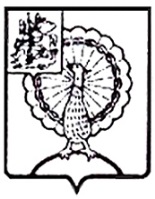 Совет депутатов Городского округа Серпухов Московской области____________________________________________________________________________РЕШЕНИЕ№ 10/94  от 13.03.2024 ______________________________________Об установлении нормы предоставления площади жилого помещения по договору социального найма и учетной нормы площади жилого помещения в целях принятия граждан на учет в качестве нуждающихся в жилых помещениях в Городском округе Серпухов Московской областиРуководствуясь ст. 50 Жилищного кодекса Российской Федерации, Федеральным законом от 06.10.2003 № 131-ФЗ «Об общих принципах организации местного самоуправления в Российской Федерации», Совет депутатов Городского округа Серпухов Московской области решил:1. Установить в Городском округе Серпухов Московской области норму предоставления общей площади жилого помещения по договору социального найма 15 кв. м на каждого члена семьи.2. Установить в Городском округе Серпухов Московской области учетную норму общей площади жилого помещения в целях принятия граждан на учет в качестве нуждающихся в жилых помещениях, предоставляемых по договорам социального найма, 10 кв. м на каждого члена семьи.3. Признать утратившими силу:3.1. решение Совета депутатов города Серпухова Московской области от 14.10.2015 № 9/2 «Об утверждении нормы предоставления общей площади жилого помещения по договору социального найма и учетной нормы общей площади жилого помещения для принятия граждан на учет в качестве нуждающихся в жилых помещениях»;3.2. решение Совета депутатов городского округа Пущино Московской области от 28.01.2021 № 132/27 «Об установлении нормы предоставления и учетной нормы площади жилого помещения в городском округе Пущино»;3.3. решение Совета депутатов города Протвино Московской области от 03.10.2005 № 67/9 «Об установлении учетной и нормы предоставления жилого помещения»;3.4. решение Совета депутатов города Протвино от 02.11.2015 № 103/21 «О внесении изменения в решение Совета депутатов от 03.10.2005 № 67/9 «Об установлении учетной и нормы предоставления жилого помещения».4. Направить настоящее решение главе Городского округа Серпухов                               С.Н. Никитенко для подписания и официального опубликования (обнародования).5. Контроль за выполнением настоящего решения возложить на постоянную депутатскую комиссию по социальным вопросам (Арсеньева М.С.).Председатель Совета депутатовГородского округа Серпухов                                                                                 М.А. ШульгаГлава Городского округа Серпухов                                                                  С.Н. НикитенкоПодписано главой Городского округа Серпухов13.03.2024